Муниципальное бюджетное общеобразовательное учреждение
«Школа № 3»
(МБОУ Школа № 3)АНАЛИЗ РАБОТЫ
МБОУ Школа № 3 по итогам 2023/24 учебного года»ОБЩИЕ ПОЛОЖЕНИЯАнализ работы за 2023/24 учебный год проведен соответствии годовым планом работы МБОУ Школа № 3 (далее – школа).Сроки проведения анализа: 03.05.2024–29.05.2024.Цель анализа: проанализировать результаты деятельности МБОУ Школа № 3 за 2023/24 учебный год, дать сравнительный анализ качества обучения, выявить основные проблемы деятельности, наметить пути их решения.Содержание анализа:Анализ составлен по следующим разделам:Раздел I. ОБРАЗОВАТЕЛЬНАЯ И ВОСПИТАТЕЛЬНАЯ ДЕЯТЕЛЬНОСТЬ 1.1. Реализация общего и дополнительного образования1.2. Работа с родителями (законными представителями) обучающихся1.3. Воспитательная работа14. Адаптация детей-иностранцев1.5. Методическая работаРаздел II. АДМИНИСТРАТИВНАЯ И УПРАВЛЕНЧЕСКАЯ ДЕЯТЕЛЬНОСТЬ2.1. Нормотворчество2.2. Работа с кадрами2.3. Ведение госпабликаРаздел III. ХОЗЯЙСТВЕННАЯ ДЕЯТЕЛЬНОСТЬ И БЕЗОПАСНОСТЬ3.1. Закупка и содержание материально-технической базы3.2. БезопасностьВ 2023/24 учебном году в МБОУ Школа № 3 образовательная деятельность была организована на уровне начального общего, основного общего и среднего общего образования.На уровне начального общего образования осуществлялась реализация двух образовательных программ:ООП НОО, разработанной в соответствии с требованиями ФГОС НОО, утвержденного приказом Минобрнауки от 06.10.2009 № 373, и ФОП НОО. Нормативный срок освоения – четыре года. Целью реализации ООП НОО является – <...>. Основные задачи ООП НОО: <...>ООП НОО, разработанной в соответствии с требованиями ФГОС НОО, утвержденного приказом Минпросвещения от 31.05.2021 № 286, и ФОП НОО. Нормативный срок освоения – четыре года. Целью реализации ООП НОО является – <...>. Основные задачи ООП НОО: <...>АОП НОО для детей с задержкой психического развития, разработанной в соответствии с требованиями ФГОС НОО ОВЗ, утвержденного приказом Минобрнауки России от 19.12.2014 № 1598, и ФАОП НОО. Нормативный срок освоения – четыре года. Целью реализации АОП НОО является – <...>. Основные задачи АОП НОО: <...>На уровне основного общего образования осуществлялась реализация двух образовательных программ:ООП ООО, разработанной в соответствии с требованиями ФГОС ООО, утвержденного приказом Минобрнауки от 17.12.2010 № 1897, и ФОП ООО. Нормативный срок освоения – пять лет. Целью реализации ООП ООО является – <...>. Основные задачи ООП ООО: <...>ООП ООО, разработанной в соответствии с требованиями ФГОС ООО, утвержденного приказом Минпросвещения от 31.05.2021 № 287, и ФОП ООО. Нормативный срок освоения – пять лет. Целью реализации ООП ООО является – <...>. Основные задачи ООП ООО: <...>На уровне среднего общего образования осуществлялась реализация ООП СОО, разработанной в соответствии с требованиями ФГОС СОО, утвержденного приказом Минобрнауки от 17.05.2012 № 413, и ФОП СОО. Нормативный срок освоения – два года. Целью реализации ООП СОО является – <...>. Основные задачи ООП СОО: <...>Основные образовательные программы:реализуют требования к образованию, которые предъявляют ФГОС и ФОП соответствующего уровня;разработаны с учетом индивидуальных возможностей и особенностей обучающихся, их образовательных потребностей, социального заказа, а также приоритетных направлений деятельности МБОУ Школа № 3;содержат обязательную часть и часть, формируемую участниками образовательных отношений;реализуются через организацию урочной и внеурочной деятельности.Урочная деятельность организуется в соответствии с учебным планом, календарным учебным графиком, расписанием занятий, санитарными правилами и гигиеническими нормативами.Внеурочная деятельность организуется с учетом интересов обучающихся и возможностей МБОУ Школа № 3. Внеурочная деятельность направлена на достижение планируемых результатов освоения программ общего образования с учетом выбора участниками образовательных отношений учебных курсов внеурочной деятельности из перечня, предлагаемого Школой.Внеурочная деятельность МБОУ Школа № 3 осуществляется через:организацию кружков, секций, проектной деятельности;организацию деятельности групп продленного дня;<...>I. АНАЛИЗ ОБРАЗОВАТЕЛЬНОЙ И ВОСПИТАТЕЛЬНОЙ ДЕЯТЕЛЬНОСТИ1.1. Реализация общего и дополнительного образованияАнализ реализации программ начального общего, основного общего и среднего общего образования проведен по двум направлениям:фактическое выполнение учителями рабочих программ;результативность работы педагогов;успеваемость обучающихся.Оценка реализации рабочих программ проводилась на основе учебных планов, рабочих программ по предметам, календарно-тематического планирования и журналов успеваемости.НАЧАЛЬНОЕ ОБЩЕЕ ОБРАЗОВАНИЕВ таблице 1 представлены данные о выполнении рабочих программ учебных предметов исходя из количества часов, отведенных на реализацию в учебном плане.Таблица 1. Качество выполнения ООП начального общего образованияНе в полном объеме выполнены программы учебных предметов:русский язык (1 «Б», 2 «Б»);математика (1 «Б», 2 «Б»);литературное чтение (1 «Б», 2 «Б»);окружающий мир (1 «Б», 2 «Б»);английский язык (2 «Б»);изобразительное искусство (2 «Б»).Невыполнение рабочих программ в полном объеме связано с карантином, установленным с 28 февраля по 5 марта 2024 года, в связи с превышением в школе порога заболеваемости гриппом и ОРВИ (приказ от 27.02.2024 № 57). Степень выполнения рабочих программ на уровне начального общего образования – 99 процентов.Практическая часть рабочих программ (практические, лабораторные работы и др.) по учебному предмету «Окружающий мир» реализована полностью во 2–4-х классах.Степень выполнения практической части рабочих программ на уровне начального общего образования – 100 процентов.Контрольные работы выполнены в полном объеме по учебным предметам: русский язык, математика, окружающий мир, физическая культура.Имеются расхождения в количестве проведенных контрольных работ и запланированных в рабочих программах по учебным предметам:изобразительное искусство (2 «А», тема «Выразительные средства произведений изобразительного искусства», учитель Баранова П.А.);технология (4 «А» класс, тема «Информационная среда, основные источники (органы восприятия) информации, получаемой человеком», учитель Медяник В.В.).Уменьшение контрольных работ произошло из-за выходных, праздничных дней. Степень выполнения контрольных работ на уровне начального общего образования – 99 процентов.ОСНОВНОЕ ОБЩЕЕ ОБРАЗОВАНИЕРасхождений по количеству часов, отведенных на реализацию в учебном плане рабочих программ учебных предметов, не выявлено. Все рабочие программы выполнены в полном объеме.В период с 28 февраля по 5 марта 2024 года в связи с превышением в школе порога заболеваемости гриппом и ОРВИ (приказ от 27.02.2024 № 57) реализация ООП основного общего образования в 5-х и 6-х классах осуществлялась в очной форме с применением дистанционных образовательных технологий.Наглядное количество часов приведено в таблице 2.Таблица 2. Качество выполнения ООП основного общего образованияСтепень выполнения рабочих программ на уровне основного общего образования – 100 процентов.Полностью реализована практическая часть рабочих программ учебных предметов: химия, биология, информатика, обществознание, технология, физическая культура, изобразительное искусство.Не полностью реализована практическая часть по учебным предметам:физика в 8-х классах по теме «Лабораторная работа № 7 “Определение центра тяжести плоской пластины"», учитель Иванов Р.Б.;география в 7 «Б» по теме «Практическая работа № 9 “Обозначение на контурной карте главных форм рельефа и месторождений полезных ископаемых”», учитель Фочкина Е.Э.Уменьшение практических работ произошло из-за карантина с 28 февраля по 5 марта 2024 года и невозможности проведения практических работ в дистанционном формате. Степень выполнения практической части рабочих программ на уровне основного общего образования –99 процентов.Контрольные работы выполнены в полном объеме по учебным предметам и учебным курсам: русский язык, литература, английский язык, второй иностранный язык, математика, алгебра, геометрия, вероятность и статистика, информатика, физика, биология, химия, обществознание, история, география, музыка, технология, физическая культура.Не проведена запланированная в рабочих программах контрольная работа по изобразительному искусству по теме «Музеи как объекты научного исследования», 7 «А», учитель Юнг В.У.Уменьшение контрольных работ произошло из-за карантина с 28 февраля по 5 марта 2024 года, выходных и праздничных дней. Степень выполнения контрольных работ на уровне основного общего образования – 99 процентов.СРЕДНЕЕ ОБЩЕЕ ОБРАЗОВАНИЕРасхождений по количеству часов, отведенных на реализацию в учебном плане рабочих программ учебных предметов, не выявлено. Все рабочие программы выполнены в полном объеме.В период с 28 февраля по 5 марта 2024 года в связи с превышением в школе порога заболеваемости гриппом и ОРВИ (приказ от 27.02.2024 № 57) реализация ООП среднего общего образования в 10-х классах осуществлялась в в очной форме с применением дистанционных образовательных технологий.Наглядное количество часов приведено в таблице 3.Таблица 3. Качество выполнения ООП среднего общего образованияСтепень выполнения рабочей программы на уровне среднего общего образования – 100 процентов.Полностью реализована практическая часть рабочих программ учебных предметов: информатика, физика, обществознание, физическая культура.Не полностью реализована практическая часть по основам безопасности жизнедеятельности по теме: «Правила безопасного поведения в чрезвычайных ситуациях техногенного характера», 10 «А», учитель Фирсов Е.Е.Уменьшение практических работ произошло из-за карантина с 28 февраля по 5 марта 2024 года и невозможности проведения практических работ в дистанционном формате. Степень выполнения практической части рабочих программ на уровне среднего общего образования –99 процентов.Контрольные работы выполнены в полном объеме по всем учебным предметам. Степень выполнения контрольных работ на уровне среднего общего образования – 100 процентов.ОБЩИЕ РЕЗУЛЬТАТЫ КОНТРОЛЯ
ВЫПОЛНЕНИЯ РАБОЧИХ ПРОГРАММНа уровне начального общего образования – 99 процентов. На уровне основного общего образования – 100 процентов. На уровне среднего общего образования – 100 процентов.Отступление от прохождения программного материала на уровне начального общего образования составляет от 1 до 3 часов. Причина расхождений выполнения программы – карантин, установленный с 28 февраля по 5 марта 2024 года в связи с превышением в школе порога заболеваемости гриппом и ОРВИ (приказ от 27.02.2024 № 57), и отсутствие условий для реализации ООП НОО в дистанционном формате. Содержание пропущенных уроков скорректировано в рабочих программах по датам за счет уплотнения учебного материала.ОБЩИЕ РЕЗУЛЬТАТЫ КОНТРОЛЯ РЕАЛИЗАЦИИ
ПРАКТИЧЕСКОЙ ЧАСТИ РАБОЧИХ ПРОГРАММНа уровне начального общего образования – 99 процентов. На уровне основного общего образования – 99 процентов. На уровне среднего общего образования – 99 процентов.ОБЩИЕ РЕЗУЛЬТАТЫ КОНТРОЛЯ РЕЗУЛЬТАТОВ РАБОТЫ УЧИТЕЛЕЙОценка результатов работы учителей проводилась по направлениям развития учеников:уровень развития познавательной активности;уровень развития учебной мотивации;уровень развития социальной компетентности;уровень развития ответственности и самостоятельности;уровень развития нравственности.Данные обобщены по результатам работы всех учителей за 2023/24 учебный год.Уровень развития познавательной активности: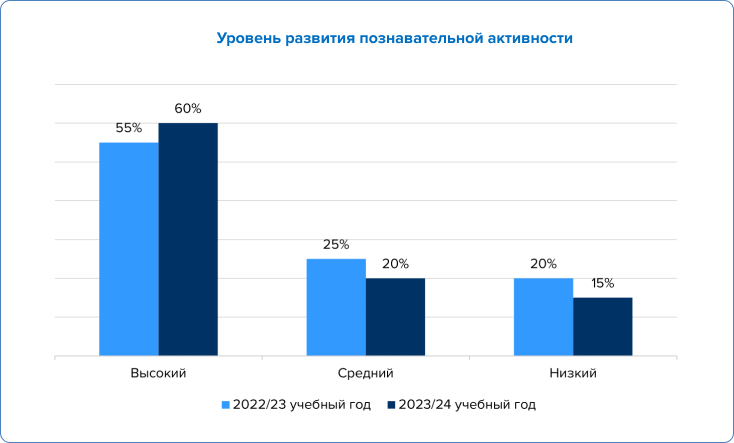 Уровень развития учебной мотивации:<...>По итогам оценки динамики результатов работы учителей выявлены следующие результаты:55% обучающихся имеют высокий уровень развития личностных результатов;22% обучающихся имеют средний уровень развития личностных результатов;23% обучающихся имеют низкий уровень развития личностных результатов.ОБЩИЕ РЕЗУЛЬТАТЫ КОНТРОЛЯ УСПЕВАЕМОСТИМониторинг обученности обучающихся показывает, что высокий уровень образования на уровне начального общего образования снижается при переходе на уровень основного общего образования и достигает минимальных значений на уровне среднего общего образования. С возрастом снижается мотивация к обучению, усиливается негативное влияние социума. Показатели качественной успеваемости за последние три года представлены в таблице.Таблица 1. Показатели качественной успеваемостиЗаметна положительная динамика качественной успеваемости на уровне среднего общего образования. В целом по школе качественная успеваемость за учебный год снизилась. Наблюдается существенное понижение качества знаний на уровне основного общего образования.Результаты внутренней оценки успеваемости сопоставлены с результатами ГИА как внешней оценки уровня успеваемости. Результаты сопоставления приведены в таблице. Сопоставление результатов внутренней и внешней оценки за 9 классСопоставление результатов внутренней и внешней оценки за 11 классВыводы: 1. Реализация образовательных программ, в том числе по ФГОС НОО и ООО 2021 года, в 2023/24 учебном году проходила в соответствии с учебными планами и календарными учебными графиками.2. Качество образования по школе – 60,8 процента, что на 3 процента меньше, чем в прошлом учебном году.3. Была проведена промежуточная аттестация за 2023/24 учебный год. Один обучающийся 2 «Б» класса Егоров Михаил не прошел промежуточную аттестацию в установленные сроки и считается условно переведенным в 3 «Б» класс.4. ВПР-2024 проведены по заявленному расписанию. Анализ результатов ВПР, проведенных весной 2024 года, показал, что 80 процентов обучающихся подтвердили свои отметки за 3-ю четверть.5. ГИА прошла в установленном порядке: все выпускники 9-х классов успешно сдали обязательные ОГЭ по русскому языку, математике и выбранным предметам, ЕГЭ успешно сдали 100 процентов выпускников 11-х классов.5.1. Результаты ЕГЭ выше, чем в прошлом году. По всем предметам успеваемость составила 100 процентов. Выпускница 11 «А» Моисеева Ирина получила максимальные 100 баллов за экзамен по обществознанию.6. Обучающиеся показали высокие результаты на Всероссийской олимпиаде школьников в 2023/24 учебном году. На муниципальном уровне 9 учеников стали победителями, 13 – призерами.1.2. Работа с родителями (законными представителями) обучающихсяВ 2023/24 учебном году родители являлись активными участниками образовательного процесса. Уровни информированности, вовлеченности родителей деятельностью школы определены на основании проведения анкетирования (в котором приняли участие 153 человека — 62% от общего количества семей) и представлены в таблице.Интерпретация результатов:60–75 баллов – образовательная организация в значительной степени взаимодействует с семьями учеников. Родители вовлечены в воспитательную работу школы, в совместное проектирование, непосредственно участвуют в реализации детско-родительских школьных мероприятий. Образовательная организация регулярно знакомит родителей с содержанием и ходом воспитательной работы.45–59 баллов – образовательная организация в достаточной степени сотрудничает с родителями учеников. Школа повышает уровень психолого-педагогической культуры родителей, помогает родителям решать индивидуальные проблемы воспитания детей.0–44 балла – взаимодействие образовательной организации с семьями учеников недостаточное. Родителям не интересны школьные мероприятия, они практически не принимают в них участие. Родители не знакомы с особенностями воспитательной работы школы, педагоги не информируют их о дополнительных возможностях развития ребенка.Социальный анализ контингента семей показал, что родители учеников в основном имеют средний образовательный уровень, семьи в основном полные и благополучные, но есть неполные и малоимущие. Формирование из педагогов и родителей коллектива единомышленников с общими целями и взглядами на воспитание детей, единой системой воспитания в школе и дома — основная задача коллектива школы, такие взаимоотношения благоприятно повлияют на уровень развития, воспитанности и образованности учеников.Проведен анализ содержания и форм взаимодействия с семьей, процесс вовлечения родителей в орбиту педагогической деятельности проходил успешно. Педагоги успешно реализуют программу работы с родителями «Мы вместе в информационном пространстве», используя разнообразные формы работы с родителями.Родительские собрания. Родительские собрания проводились в традиционной и нетрадиционной формах. На каждом групповом родительском собрании педагоги знакомили родителей с образовательной работой в группах в виде открытых мероприятий или в виде фильмов, презентаций.В течение учебного года проведено по 8 родительских собраний в каждом классе, всего 176 родительских собраний. Классные родительские собрания проводились в очном формате, общешкольные родительские собрания – в дистанционном формате.Тематика классных родительских собраний разнообразна и соответствует возрасту и психологическим особенностям обучающихся.Наиболее интересными и полезными были собрания:«Как научить первоклассника учиться» – 1 «А» класс, классный руководитель Сорокина В.А.;«Секретный мир наших детей» – 5 «Б» класс, классный руководитель Черкашина М.В.;«Счастлив тот, кто счастлив дома» – 7 «А» класс, классный руководитель Лихачева М.В.;«Трудности подросткового возраста» – 8 «Б» класс, классный руководитель Курков В.В.;<...>Посещаемость родительских онлайн-собраний родителями составляет в среднем 97 процентов в 1–4-х классах, 79 процентов – в 5–9-х классах и 61 процент – в 10–11-х классах.Классные руководители осуществляют индивидуальную работу с родителями: очные и онлайн-консультации, беседы, организуют встречи родителей с педагогами-предметниками.Общешкольное родительское собрание. На общешкольном уровне проведены 4 общешкольных онлайн-собрания с родителями по теме перехода на ФОП, а также подготовки к ГИА-2024. В них приняли участие около 640 человек в совокупности <...> Работа с родителями проводилась также в форме индивидуальных встреч с классными руководителями, педагогами-предметниками, работниками социально-психологической службы, представителями администрации школы. Представители школьного родительского комитета принимали участие в организации экскурсий в рамках модулей «Внеурочная деятельность» и «Экскурсионное бюро».По сравнению с 2022/23 учебным годом удалось:повысить посещаемость родительских собраний в среднем на 4 процента по школе;повысить уровень участия родителей в классных и общешкольных делах в среднем на 3 процента;повысить уровень удовлетворенности родителей деятельностью школы в среднем на 8 процентов;повысить уровень доверия родителей школе в среднем на 5 процентов.<...>Педагогом-психологом был организован тренинг «Направления воспитания по ФОП», в ходе которого родителям предлагалось пройти опрос. <...>Проведены групповые собранияСовместная деятельность. В рамках реализации стратегии с родителями учеников был организован совместный проект «Информационная безопасность школьников в современных условиях». В течение полугодия также проводились консультации по теме, оформлены информационные стенды. <...>Также в течение года с участием родителей проходили мероприятия согласно календарному плану воспитательной работы. Родители принимали участие в акциях, флешмобах, мастер-классах, квестах, в проектно-исследовательской деятельности, экскурсиях, туристических походах. Еще в течение года педагоги проводили дни здоровья согласно годовому плану работы школы.В марте было проведено анкетирование родителей по итогам работы за текущий учебный год. Было опрошено 153 родителя из 171 человека списочного состава. В результате были получены следующие результаты:70 процентов родителей удовлетворены организацией работы педагогического коллектива, на 3 процента выше, чем в прошлом году.96 процентов родителей благодарны профессионализму педагогов.72 процента родителей отмечают положительный результат от проведения таких мероприятий с детьми и родителями, как праздники, фестивали, выставки и конкурсы, семинары с участием родителей, ярмарки — даже в дистанционном формате.Вывод: уровень удовлетворенности родителей как участников образовательных отношений качеством деятельности школы в целом составляет 70 процентов опрошенных родителей, что является высоким показателем результативности работы коллектива в 2023/24 учебном году.Рекомендации педагогам:продолжить просветительскую работу с родителями с целью подачи полной и своевременной информации о направлениях деятельности школы по развитию и воспитанию детей;ввести в педагогическую деятельность по запросу родителей различные формы взаимодействия с семьей: совместные проекты, мастер-классы, праздники, выставки, конкурсы, проекты по благоустройству территории школы.Совместные образовательные мероприятия с детьми при участии социальных партнеровВ течение года школа сотрудничала с социальными партнерами согласно плану работы, согласованному 01.09.2023:пожарная часть № 14;городская библиотека;музей;городской Дом культуры;спортивная школа «Юность».В рамках реализации задач обновленной ООП НОО был заключен договор о сетевом взаимодействии с пожарной частью № 14 г. Энска по проведению мастер-класса внеурочной деятельность «Спички детям не игрушка». К каждому классу педагогами школы были подобраны мероприятия с учетом возраста и интересов участников образовательных отношений. <...>Вывод: согласно плану работы запланированные мероприятия выполнены на 95 процентов, одно мероприятие не состоялось.1.3. Воспитательная работаВ 2023/24 учебном году воспитательная работы школы строилась в соответствии с рабочей программой воспитания. Календарные планы воспитательной работы уровней образования реализованы на 98 процентов.Не проведены следующие мероприятия календарных планов воспитательной работы НОО, ООО и СОО:Модуль «Основные школьные дела»:участие в районной спартакиаде «Радуга надежды», причина – отмена мероприятия организаторами.Модуль «Профориентация»:экскурсия в Энский государственный медицинский университет, причина – закрытие кафедры биологии и общей генетики на карантин в связи с высокой заболеваемостью ОРВИ и гриппом;встреча с ветеранами службы МЧС Энской области, причина – отмена мероприятия организаторами.Педагогический коллектив реализует цель воспитательной работы школы через решение следующих задач:реализовывать воспитательные возможности основных школьных дел, поддерживать традиции их коллективного планирования, организации, проведения и анализа в школьном сообществе;реализовывать потенциал классного руководства в воспитании школьников, поддерживать активное участие классных сообществ в жизни школы;вовлекать школьников в кружки, секции, клубы, студии и иные объединения, работающие по школьным программам внеурочной деятельности, реализовывать их воспитательные возможности;использовать в воспитании детей возможности школьного урока, поддерживать использование на уроках интерактивных форм занятий с учащимися;инициировать и поддерживать ученическое самоуправление – как на уровне школы, так и на уровне классных сообществ;поддерживать деятельность функционирующих на базе школы детских общественных объединений и организаций;организовывать для школьников экскурсии, экспедиции, походы и реализовывать их воспитательный потенциал;организовывать профориентационную работу со школьниками;организовать работу школьных медиа, реализовывать их воспитательный потенциал;развивать предметно-эстетическую среду школы и реализовывать ее воспитательные возможности;организовать работу с семьями школьников, их родителями или законными представителями, направленную на совместное решение проблем личностного развития детей.Воспитательная работа в школе осуществляется в рамках модулей рабочей программы воспитания:инвариантных: «Основные школьные дела», «Классное руководство», «Взаимодействие с родителями (законными представителями)», «Внеурочная деятельность», «Урочная деятельность», «Самоуправление», «Профориентация», <...>;вариативных: «Детские общественные объединения», «Трудовая деятельность», <...>.Виды и формы воспитательной деятельности рабочей программы модулей воспитания конкретизированы в календарных планах воспитательной работы НОО, ООО и СОО.РЕЗУЛЬТАТЫ САМОАНАЛИЗА ВОСПИТАТЕЛЬНОЙ РАБОТЫ ШКОЛЫСамоанализ воспитательной работы школы проведен по направлениям: «Результаты воспитания, социализации и саморазвития школьников» и «Состояние организуемой в школе совместной деятельности детей и взрослых».1. Результаты воспитания, социализации и саморазвития школьников за 2023/24 учебный годКакие проблемы личностного развития школьников решеныАнализ личностных результатов обучающихся 1–11-х классов показал, что педагогическому коллективу школы удалось:повысить уровень учебной мотивации школьников на уровне НОО на 12 процентов, на уровне ООО – на 23 процента, на уровне СОО – на 4 процента;сохранить высокий уровень познавательной активности школьников на уровне НОО – 94 процента, повысить уровень познавательной активности школьников на уровне ООО на 17 процентов, на уровне СОО – на 10 процентов;повысить уровень социальной компетентности обучающихся 5–9-х классов до 64 процентов;повысить уровень ответственности и самостоятельности обучающихся 9–11-х классов на 42 процента;повысить долю обучающихся 9–11-х классов, которые показали сформированность нравственных ценностей, до 81 процента;<...>В рамках оценки результатов воспитания, социализации и саморазвития школьников проведен также анализ уровня сформированности патриотических качеств личности обучающихся 4-х, 9-х, 11-х классов в соответствии с требованиями к личностным результатам освоения ООП НОО, ООП ООО, ООП СОО в части патриотического воспитания. Анализ результатов диагностики на момент окончания обучения на каждом уровне школьного образования показал, что большинство обучающихся 4-х, 9-х и 11-х классов показали средний уровень сформированности патриотических качеств – 45, 50 и 55 процентов соответственно. По сравнению с результатами стартовой диагностики в данных классах наблюдается положительная динамика сформированности патриотических качеств обучающихся – 7 процентов на уровне НОО, 11 процентов на уровне ООО, 8 процентов на уровне СОО.Какие проблемы личностного развития решить не удалосьПедагогическому коллективу школы не удалось решить следующие проблемы личностного развития школьников:низкий уровень социальной компетентности обучающихся уровня НОО, который выражается у отдельных групп учеников 1–4-х классов в виде неумения включаться в работу группы, неумения сотрудничать, неконструктивного поведения в конфликте, низкий уровень владения элементарными нормами поведения;низкий уровень сформированности патриотических качеств личности у 35 процентов обучающихся 4-х классов, 27,5 процента обучающихся 9-х классов, 12,5 процента обучающихся 11-х классов;низкие показатели патриотической воспитанности обучающихся 4-х классов и 9-х классов по поведенческо-волевому критерию (40 и 30% обучающихся с низкими результатами соответственно), у обучающихся 11-х классов – по поведенческо-волевому и эмоционально-чувственному критерию (10% обучающихся с низкими результатами);<...>2. Состояние организуемой в школе совместной деятельности обучающихся и взрослыхКачество совместной деятельности классных руководителей и их классов (реализация модуля «Классное руководство»)На начало 2023/24 учебного года в школе сформировано 22 общеобразовательных класса. Классные руководители 1–11-х классов разработали планы воспитательной работы с классами в соответствии с рабочей программой воспитания и календарными планами воспитательной работы уровней образования.Классными руководителями использовались различные формы работы с обучающимися и их родителями в рамках модуля «Классное руководство»:тематические классные часы;внеурочные занятия «Разговоры о важном»;участие в творческих конкурсах: конкурсы рисунков, фотоконкурсы, конкурс чтецов (дистанционно);коллективные творческие дела;участие в интеллектуальных конкурсах, олимпиадах (дистанционно);индивидуальные беседы с учащимися;работа с портфолио;индивидуальные беседы с родителями;родительские собрания (дистанционно и очно);<...>По результатам анкетирования администрации, педагогов-предметников, работников школьной социально-педагогической службы, обучающихся и родителей качество совместной деятельности классных руководителей и их классов за учебный год оценивается как хорошее.Участие обучающихся 1–4-х классов в общешкольных воспитательных мероприятияхУчастие обучающихся 5–9-х классов в общешкольных воспитательных мероприятияхУчастие обучающихся 10–11-х классов в общешкольных воспитательных мероприятияхНаиболее активно принимали участие в школьных мероприятиях обучающиеся следующих классов:1 «А» класс, классный руководитель Сорокина В.А.;1 «Б» класс, классный руководитель Ивина О.Ю.;2 «А» класс, классный руководитель Мирошникова П.П.;2 «Б» класс, классный руководитель Кропотова Л.Д.;3 «А» класс, классный руководитель Симакова И.П.;3 «Б» класс, классный руководитель Захарова Л.В.;4 «А» класс, классный руководитель Туркина О.В.;4 «Б» класс, классный руководитель Колесова Е.А.;5 «А» класс, классный руководитель Греков М.М.;5 «Б» класс, классный руководитель Черкашина М.В.;6 «А» класс, классный руководитель Платова Г.Н.;6 «Б» класс, классный руководитель Леснова О.Ф.;7 «А» класс, классный руководитель Лихачева М.П.;7 «Б» класс, классный руководитель Распопова Е.А.;9 «А» класс, классный руководитель Жукова Е.Е.;10 «А» класс, классный руководитель Шапкина Н.С.Доля обучающихся 1–11-х классов, принявших участие в событиях, мероприятиях, конкурсах, олимпиадах, фестивалях, проектах, соревнованиях различных уровней составила 87 процентов (высокий уровень вовлеченности). Но результаты анкетирования обучающихся, их родителей и педагогов показали, что в основном дети участвуют в мероприятиях под давлением педагогов, уровень добровольности низкий. Возможно, это связано с тем, что педагоги не вовлекают обучающихся в планирование общешкольных дел, не прислушиваются к их мнению, не проводят совместный анализ проведенных общешкольных мероприятий.Участие в интеллектуальных конкурсах и олимпиадах различных уровнейНаиболее значительные достижения обучающихся в конкурсах и олимпиадах:пятикратная победа в районном конкурсе чтецов «День снятия блокады Ленинграда» (1-е место в различных номинациях заняли Иванова Марина (1-й кл.), Серебров Антон (3-й кл.), Панагина Алена (5-й кл.), Семенов Денис (8-й кл.), Старикова Ирина (11-й кл.));приз за 3-е место в районной игре «Зарница» (сборная команды школы);2 финалиста Всероссийского конкурса «Если бы я был президентом» (ученицы 10-го кл. Леснова Рита и Манукян Карина);приз за 2-е место по итогам годовой программы «Радуга успеха»;<...>Качество организуемой в школе внеурочной деятельности (реализация модуля «Внеурочная деятельность»)Внеурочная деятельность в 2023/24 учебном году осуществлялась по следующим направлениям:информационно-просветительские занятия патриотической, нравственной и экологической направленности «Разговоры о важном»;занятия по формированию функциональной грамотности обучающихся;занятия, направленные на удовлетворение профориентационных интересов и потребностей обучающихся;занятия, связанные с реализацией особых интеллектуальных и социокультурных потребностей обучающихся;занятия, направленные на удовлетворение интересов и потребностей обучающихся в творческом и физическом развитии, помощь в самореализации, раскрытии и развитии способностей и талантов;занятия, направленные на удовлетворение социальных интересов и потребностей обучающихся, на педагогическое сопровождение деятельности социально ориентированных ученических сообществ, детских общественных объединений, органов ученического самоуправления, на организацию совместно с обучающимися комплекса мероприятий воспитательной направленности.<...>В 2023/24 учебном году в 1–11-х классах проводились в рамках внеурочной деятельности обучающихся еженедельные информационно-просветительские занятия патриотической, нравственной и экологической направленности «Разговоры о важном». Занятия проводились по понедельникам первым уроком.По итогам мониторинга проведения занятий «Разговоры о важном» установлено следующее:все занятия в 2023/24 учебном году фактически проведены в соответствии с расписанием;темы занятий соответствуют тематическим планам Минпросвещения;формы проведения занятий соответствуют рекомендованным.В 2023/24 учебном году в 6–11-х классах проводились занятия по курсу внеурочной деятельности «Россия – мои горизонты». Занятия проводились по четвергам.По итогам мониторинга проведения занятий «Россия – мои горизонты» установлено следующее:все занятия в 2023/24 учебном году фактически проведены в соответствии с расписанием;темы занятий соответствуют тематическим планам Минпросвещения;формы проведения занятий соответствуют рекомендованным.<...>В течение учебного года педагоги проводили работу по сохранности контингента обучающихся во внеурочной деятельности:анкетирование родителей (законных представителей) и обучающихся по выяснению причин низкой посещаемости, потери интереса к занятиям и анализ их результатов;вовлечение обучающихся в активную научную, конкурсную, концертную, соревновательную деятельность;создание доброжелательной и комфортной атмосферы на занятиях внеурочной деятельности, создание ситуации успеха для каждого ученика;<...>Внеурочная деятельность была организована в разнообразных формах. Вовлеченность обучающихся по школе в течение года снижалась как по уровням образования, так и в среднем по школе (с 94% до 74,3%). Самая низкая вовлеченность – на уровне СОО (50% по состоянию на конец учебного года).Индивидуальные и групповые результаты обучающихся в рамках курсов внеурочной деятельности:1. Рахманова Александра (8 «А» класс) – победитель муниципального конкурса ораторского мастерства «Я говорю красиво».2. Мельников Александр (1 «А» класс), Романова Надежда (5 «Б» класс), Турсунков Максим (7 «А» класс) – победители школьного этапа международного конкурса чтецов «Живая классика».3. Вокальная группа «Фрэш» – призер муниципального конкурса «Весенняя капель».<...>В целом качество организации внеурочной деятельности в 2023/24 учебном году можно признать хорошим.Качество организуемой в школе профилактической работы (в рамках модулей рабочей программы воспитания «Профилактика и безопасность», «Классное руководство», «Взаимодействие с родителями (законными представителями)», деятельности общественного объединения «Наркопост»)На внутришкольном учете на настоящий момент состоят 6 обучающихся:Маслов Андрей, 5 «Б» класс (классный руководитель Черкашина М.В.).Федоров Дмитрий, 6 «А» класс (классный руководитель Платова Г.Н.).Чирков Матвей, 6 «А» класс (классный руководитель Платова Г.Н.).Летов Сергей, 7 «Б» класс (классный руководитель Распопова Е.А.).Михайлова Дарья, 8 «А» класс (классный руководитель Темнов А.В.).Кречетов Павел, 9 «Б» класс (классный руководитель Громова У.В.).Классные руководители указанных выше обучающихся имеют планы индивидуальной профилактической работы с учениками, своевременно проводят индивидуальные беседы, встречи, консультации с детьми и с их родителями.В течение учебного года проведено 8 заседаний Совета профилактики школы в очном формате.Классные руководители регулярно отслеживают и фиксируют пропуски уроков обучающимися группы риска и проводят работу по предотвращению пропусков и пробелов в успеваемости как с обучающимися, так и с их родителями.По результатам работы с детьми группы риска в 2023/24 учебном году достигнуты следующие результаты:4 ученика сняты с внутришкольного учета (Макеев М. (5-й кл.), Сиднева Д. (6-й кл.), Илюшин М. (8-й кл.), Первов С. (8-й кл.));за учебный год не зафиксировано ни одного правонарушения или случая хулиганства с участием обучающихся школы.Качество реализуемого в школе взаимодействия с родителями (в рамках модулей рабочей программы воспитания «Классное руководство» и «Взаимодействие с родителями (законными представителями)»)В течение учебного года проведено по 8 родительских собраний в каждом классе, всего 176 родительских собраний. Классные родительские собрания проводились в очном формате, общешкольные родительские собрания – в дистанционном формате.Тематика классных родительских собраний разнообразна и соответствует возрасту и психологическим особенностям обучающихся.Наиболее интересными и полезными были собрания:«Как научить первоклассника учиться» – 1 «А» класс, классный руководитель Сорокина В.А.;«Секретный мир наших детей» – 5 «Б» класс, классный руководитель Черкашина М.В.;«Счастлив тот, кто счастлив дома» – 7 «А» класс, классный руководитель Лихачева М.В.;«Трудности подросткового возраста» – 8 «Б» класс, классный руководитель Курков В.В.;<...>Посещаемость родительских онлайн-собраний родителями составляет в среднем 97 процентов в 1–4-х классах, 79 процентов – в 5–9-х классах и 61 процент – в 10–11-х классах.Классные руководители осуществляют индивидуальную работу с родителями: очные и онлайн-консультации, беседы, организуют встречи родителей с педагогами-предметниками.На общешкольном уровне проведены 4 общешкольных онлайн-собрания с родителями по теме перехода на ФОП, а также подготовки к ГИА-2024. В них приняли участие около 640 человек в совокупности.Работа с родителями проводилась также в форме индивидуальных встреч с классными руководителями, педагогами-предметниками, работниками социально-психологической службы, представителями администрации школы. Представители школьного родительского комитета принимали участие в организации экскурсий в рамках модулей «Внеурочная деятельность» и «Экскурсионное бюро».По сравнению с 2022/23 учебным годом удалось:повысить посещаемость родительских собраний в среднем на 4 процента по школе;повысить уровень участия родителей в классных и общешкольных делах в среднем на 3 процента;повысить уровень удовлетворенности родителей деятельностью школы в среднем на 8 процентов;повысить уровень доверия родителей школе в среднем на 5 процентов.<...>Качество реализации личностно развивающего потенциала школьных уроков (реализация модуля «Урочная деятельность»)Организация интерактивной деятельности обучающихся на уроках отслеживалась через посещение уроков, собеседования с педагогами-предметниками. Чаще всего используют интерактивные формы организации деятельности учителя истории и обществознания, биологии, географии, русского языка и литературы. Наиболее распространена работа обучающихся в малых группах (приемы «Учимся сообща», «Мозговой штурм», «Пресс-конференция»).По результатам анализа посещения уроков педагогов, анализа руководителей ШМО, результатам наблюдения за формами общения педагогов с обучающимися можно сказать, что большинство учителей не ограничиваются только передачей предметных знаний. Учителя используют воспитательные компоненты своих уроков в соответствии с их тематикой, формой организации деятельности детей, их индивидуальными и возрастными особенностями. Учителя включают в уроки материалы, способствующие формированию патриотических качеств личности обучающихся. Однако качество реализации воспитательного компонента уроков находится на среднем уровне. Педагоги слабо используют возможности интегрированных уроков, музейных уроков, уроков-экскурсий и т. п. Не все учителя организуют на своих уроках интерактивную деятельность обучающихся. Также следует помнить, что учитель воспитывает и своим примером: наблюдались случаи, когда слова учителей на уроках разошлись с реальным их поведением; отдельные молодые учителя в общении с обучающимися часто используют жаргонные слова.Качество реализации воспитательного потенциала основных школьных дел (реализация модуля «Основные школьные дела»)Анализ реализации модуля «Основные школьные дела» показал, что наиболее интересными и запоминающимися стали традиционные воспитательные события:день самоуправления, посвященный Дню учителя;новогодний огонек;смотр песни и строя, посвященный Дню защитника Отечества;масленичные гуляния;концерт, посвященный 8 Марта;<...>Наиболее активное участие в планировании и подготовке основных школьных дел и событий принимали члены органов ученического самоуправления: Совет дела, Совет старшеклассников. Уровень вовлеченности обучающихся всех классов в школьные дела составил 76 процентов; динамика по сравнению с прошлым учебным годом положительная (рост на 5%).По результатам наблюдения классных руководителей:около 17 процентов школьников стали более активными участниками основных школьных дел, из них пятеро детей, требующих особого педагогического внимания;24 процента школьников повысили уровень коммуникативных навыков;<...>Ученики, проявившие наибольшую активность:1–4-е классы – Иванова М., Абрамов К., Семенова А., Леконцева П.;5–9-е классы – Семенов В., Марков А., Мартынова П., Полева Н.;10–11-е классы – Кретова В., Латушко О., Новикова О., Сергеев П., Цаганов М.<...>Качество реализации воспитательного потенциала внешкольных мероприятий (реализация модуля «Внешкольные мероприятия»)Реализация воспитательного потенциала внешкольных мероприятий осуществлялась через организацию экскурсий, выездных массовых мероприятий и участие в акциях и флешмобах различных уровней.Во внешкольных мероприятиях приняли участие более 80 процентов обучающихся школы и 54 процента родителей.По мнению большинства учеников и родителей, проведенные внешкольные мероприятия были интересны и полезны школьникам.Анкетирование показало, что большинство учеников:участвуют в подготовке внешкольных мероприятий периодически;принимают участие в активностях внешкольного мероприятия;вместе с учителем и родителями участвуют в анализе мероприятия и планировании следующих;выполняют творческие отчеты;<...>Чаще всего родители принимают участие во внешкольных мероприятиях по просьбе классного руководителя и в качестве сопровождающих, фотографов.<...>Качество существующего в школе ученического самоуправления (реализация модуля «Самоуправление»)В течение учебного года в школе функционировал Совет старшеклассников – орган школьного ученического самоуправления, который участвует в планировании общешкольных дел и их организации, а также осуществляет контроль деятельности органов самоуправления 2–11-х классов.Лидер школьного ученического самоуправления: ученик 10-го класса Зоркин Максим.Школьное ученическое самоуправление осуществлялось через работу отделов:науки и образования;культуры и досуга;здравоохранения и спорта;труда и заботы;информации;правопорядка.В каждый из отделов входят по 3–4 человека.Совет старшеклассников работал в соответствии с планом, который был составлен совместно с педагогом-организатором.В течение года регулярно проводились заседания, в рамках которых осуществлялись:подготовка и планирование ключевых школьных дел;рассмотрение вопросов успеваемости, посещаемости, дисциплины;организация дежурства по школе и классам;подготовка информационных стендов и школьных радиопередач.Совместными усилиями педагога-организатора и Совета старшеклассников проведены такие крупные мероприятия, как:День самоуправления на День учителя. Совет старшеклассников подобрал кандидатуры учителей-дублеров и состав дублеров администрации школы из учеников 10–11-х классов. Проведены совещания с дублерами, определены темы уроков, формы проведения. Благодаря слаженной работе Совета старшеклассников уроки были проведены на высоком уровне. В заключение дня прошел традиционный КВН между учителями и дублерами, также подготовленный силами старшеклассников;<...>Достаточно часто инициативы Совета старшеклассников не принимались педагогами и классными руководителями. Это оказало определенное влияние на их работу: к концу года Совет старшеклассников снизил свою активность. Не всегда своевременно и точно выполнялись решения, принятые Советом старшеклассников в классах.Однако в течение всего учебного года Совет старшеклассников старался проявлять инициативу и выполнять свои обязанности согласно своему плану работы. Работу Совета старшеклассников можно оценить как хорошую.Качество профориентационной работы школы (реализация модуля «Профориентация»)Качество профориентационной работы в школе определялось по критериям ее эффективности:достаточная информированность обучающихся о профессии и путях ее получения (сформированное ясное представление о требованиях профессии к человеку, конкретном месте ее получения, потребностях общества в данных специалистах);потребность в обоснованном выборе профессии (самостоятельно проявляемая школьником активность по получению необходимой информации о той или иной профессии, желание пробы своих сил в конкретных областях деятельности, самостоятельное составление своего профессионального плана);уверенность школьника в социальной значимости труда (сформированное отношение к труду как к жизненной ценности);степень самопознания школьника (изучение школьником своих качеств);наличие у школьника обоснованного профессионального плана.В рамках реализации Федерального проекта «Успех каждого ребенка» национального проекта «Образование» и в соответствии с Методическими рекомендациями и Порядком реализации профориентационного минимума в 2023/24 учебном году в 2023/24 учебном году в ГБОУ «Средняя школа № 1» введен профориентационный минимум для обучающихся 6–11-х классов.В 2023/24 учебном году школа реализовала профориентационный минимум на базовом уровне.Для реализации программы базового уровня в ГБОУ «Средняя школа № 1» для участия обучающихся 6–11-х классов в профориентационной деятельности созданы следующие организационные и методические условия:назначен ответственный по профориентации – заместитель директора по воспитательной работе Алехина А.В.;определены ответственные специалисты по организации профориентационной работы – классные руководители 6–11-х классов, педагог-психолог Дунина П.В.;специалисты по организации профориентационной работы прошли инструктаж по организации и проведению профориентационной работы объемом 6 академических часов;сформированы учебные группы для участия в профориентационных мероприятиях из числа обучающихся 6–11-х классов;разработан план профориентационной работы с учетом возрастных и индивидуальных особенностей обучающихся.Для реализации профориентационного минимума привлечены партнеры:Политехнический колледж;Медицинский колледж;Энский завод электротехнических изделий;Энская городская больница;<...>Формат привлечения партнеров к реализации профориентационного минимума в 2023/24 учебном году:организация и проведение профессиональных проб на базе организаций-партнеров;привлечение организаций-партнеров к участию в Дне профессии, Дне открытых дверей, Дне выпускника;<...>Удалось повысить долю обучающихся 5–11-х классов, принявших участие в профориентационных проектах, предпрофессиональных пробах, конкурсах, фестивалях профессий, до 80 процентов. Наиболее активное участие обучающиеся школы приняли в школьном конкурсе «Ярмарка профессий».С целью определения качества профориентационной работы школы проведено анкетирование обучающихся 8–11-х классов. Его результаты показали, что качество профориентационной работы в 8-х классах низкое, в 9-х и 10-х классах – среднее, в 11-х классах – высокое. В среднем по школе результат удовлетворительный.Качество реализации социального партнерства в воспитательном процессе (в рамках модуля «Социальное партнерство»)Анализ реализации социального партнерства школы с учреждениями и организациями города Энска показал следующие результаты:Городской молодежный центр: совершенствование лидерских и организаторских качеств школьников через активное участие в акциях и волонтерской программе;Энский городской музей: приобщение школьников к ценностям культуры и прошлого, истории родного края, страны через проведение музейных уроков;Детская школа искусств: формирование танцевального, актерского мастерства, обогащение духовного мира через занятия в танцевальной и театральной студии;Энский политехнический колледж: формирование у школьников опыта самостоятельного действия, навыков самообразования;<...>Качество организации предметно-пространственной среды в школе (в рамках модуля «Организация предметно-пространственной среды»)Предметно-пространственная среда школы выстроена с учетом принципов многофункциональности, вариативности, насыщенности, доступности и безопасности.Оформление помещений школы государственной символикой РФ, субъекта и муниципального образования, проведение церемоний поднятия и спуска государственного флага, исполнение государственного гимна способствуют развитию патриотических качеств личности школьников.В школе организованы места новостей, которые содержат актуальные материалы; экспозиции творческих работ учеников.В течение года пространство школы оформлялось к проведению значимых для школы событий, праздников, церемоний, торжественных линеек, творческих вечеров. Событийный дизайн школы получил высокие оценки по отзывам учеников, родителей и педагогов. Большинство школьников принимают активное участие в его создании.В школьной библиотеке в течение учебного года функционировали стеллажи свободного книгообмена. Большой интерес школьников вызывали книги В. Крапивина, подшивки советских детских журналов «Костер» и «Веселые картинки». По сравнению с прошлым годом стеллажами свободного книгообмена стало пользоваться больше учеников.<...>Работа школьного методического объединения классных руководителейШкольное методическое объединение классных руководителей в 2023/24 учебном году работало над темой «Реализация воспитательной работы в рамках модуля "Классное руководство" в условиях перехода на ФОП». Проведено 4 заседания ШМО согласно плану работы на учебный год.Качество работы ШМО по результатам анкетирования участников объединения и собеседования с руководителем можно оценить как хорошее.Реализация рабочих программ воспитания и календарных планов воспитательной работыВ 2023/24 учебном году воспитательная работы школы строилась в соответствии с рабочей программой воспитания. Календарные планы воспитательной работы уровней образования реализованы на 98 процентов.Не проведены следующие мероприятия календарных планов воспитательной работы НОО, ООО и СОО:Модуль «Основные школьные дела»:участие в районной спартакиаде «Радуга надежды», причина – отмена мероприятия организаторами.Модуль «Профориентация»:экскурсия в Энский государственный медицинский университет, причина – закрытие кафедры биологии и общей генетики на карантин в связи с высокой заболеваемостью ОРВИ и гриппом;встреча с ветеранами службы МЧС Энской области, причина – отмена мероприятия организаторами.<...>Выводы:В личностном развитии школьников за 2023/24 учебный год отмечается устойчивая позитивная динамика, в том числе в развитии патриотических качеств личности обучающихся.Качество воспитательной работы школы в 2023/24 году можно признать хорошим.Воспитательные мероприятия соответствуют поставленным целям и задачам рабочей программы воспитания. Большая часть обучающихся школы приняла активное участие в классных мероприятиях.Обучающиеся школы принимают активное участие в конкурсах и олимпиадах школьного уровня и показывают хорошие результаты.Внеурочная деятельность была организована согласно модулю «Внеурочная деятельность». При этом учитывались образовательные запросы родителей обучающихся. Вовлеченность обучающихся во внеурочную деятельность в течение учебного года можно оценить как удовлетворительную.Работа с обучающимися группы риска и их родителями осуществляется в рамках модуля «Классное руководство» классными руководителями, а также в рамках модуля «Профилактика и безопасность» и деятельности общественного объединения «Наркопост» и реализована в полном объеме. По результатам анализа профилактической работы отмечается положительная динамика.Работа с родителями в течение года проводилась согласно модулю «Взаимодействие с родителями (законными представителями)» и планам воспитательной работы в классах в различных формах. Установлена положительная динамика в посещаемости родительских собраний, вовлеченности и заинтересованности родителей в воспитательных делах школы.Работа органов школьного ученического самоуправления осуществлялась в соответствии с планом модуля «Самоуправление». Работу Совета старшеклассников можно оценить как хорошую.Работа по профориентации осуществлялась в соответствии с планом модуля «Профориентация». Эффективность профориентационной работы в среднем по школе можно оценить как удовлетворительную.Работа ШМО классных руководителей осуществлялась в соответствии с планом ШМО и поставленными целями и задачами воспитательной работы. По результатам работу ШМО можно оценить как хорошую.Реализация рабочей программы воспитания осуществлялась в соответствии с календарными планами воспитательной работы по уровням образования. Степень реализации – 98 процентов.1.4. Адаптация детей-иностранцевВ Школу зачислены дети-инофоны и дети-билингвы. Общее количество – 30 человек из 371 ученика по состоянию на конец 2023/24 учебного года. Это составляет 8 процентов от общего числа учеников. Для таких детей была спланирована работа по развитию социально-коммуникативных навыков.Были поставлены следующие цели работы:Создать благоприятные условия, чтобы социализировать детей-инофонов и детей-билингвов;Повысить качество образовательных результатов детей-инофонов и детей-билингвов;Усовершенствовать систему индивидуальной поддержки детей с целью успешной адаптации детей-инофонов и детей-билингвов;Предотвратить возможные конфликты между детьми на национальной и религиозной почве.С целью минимизации стресса из-за незнакомой языковой среды детям этой категории была организована работа по стабилизации эмоционального состояния. Была выстроена работа с педагогом-психологом, социальным педагогом и учителем-логопедом. В работе использовались следующие методы:игровая терапия;арт-тетради и изотерапия;эмоционально-волевые игры;создание ситуаций успеха;музыкотерапия;<...>С целью минимизации возможных конфликтов между детьми на национальной и религиозной почве использовались индивидуальные и групповые консультации педагога-психолога и социального педагога, коллективные мероприятия:тематическая игра «Мы разные, но мы вместе»;<...>Дополнительно в школе проведена работа по адаптации детей-беженцев с территории Украины и присоединенных к Российской Федерации территорий в новых условиях:организованы консультации для родителей прибывших школьников с целью информирования об условиях обучения, поддержки и выявления особых образовательных потребностей обучающихся;классные руководители проинформировали вновь прибывших обучающихся о правилах пользования ЭОР и ЦОР, изучили образовательные потребности и интересы учеников, включили в планы воспитательной работы мероприятия по сплочению коллектива;с учениками проведены индивидуальные беседы, проведена диагностика эмоционального состояния;проведены благотворительные акции по оказанию материальной помощи семьям;<...>С целью обеспечения освоения образовательной программы на уровне НОО для обучающихся были организованы занятия по изучению русского языка как неродного. Курс «Русский как иностранный» был включен в план внеурочной деятельности, разработана рабочая программа, учитель русского языка Синицына Р.М. направлена на курсы повышения квалификации по программе «Обучение русскому языку как иностранному».Элементами анализа эффективности работы с детьми-инофонами и детьми-билингвами выступают:степень понимания русской речи, усвоение учебного материала;уровень владения разговорным русским языком;количество конфликтов на национальной и религиозной почве.При оценивании степени понимания русской речи учитывалась скорость реакции, самостоятельность и точность выполнения заданий.При оценивании уровня владения разговорным русским языком учитывалось умение формулировать фразы, словарный запас, способность качественно выполнять задания на русском языке.Тестирование проводилось индивидуально с каждым учеником.По результатам анализа получены следующие результаты: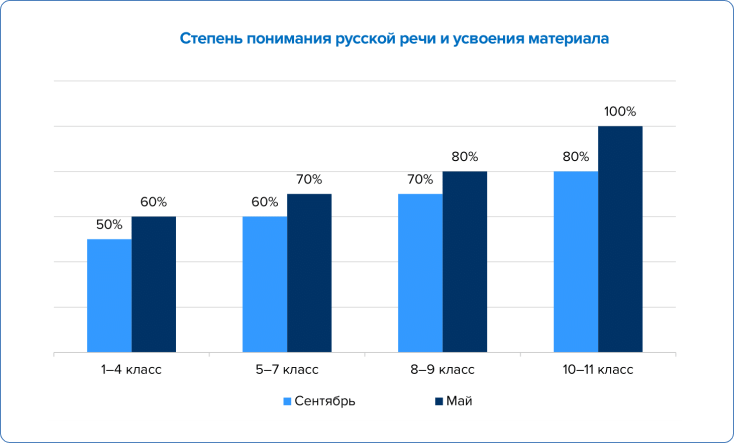 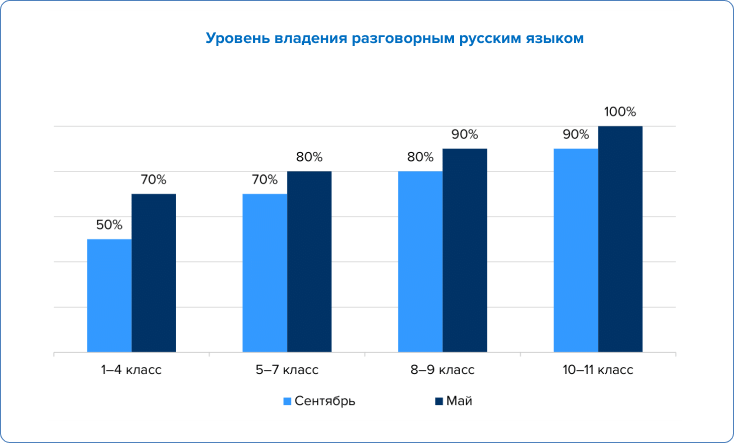 Количество конфликтов на национальной и религиозной почве (в месяц по школе):Вывод: работу по адаптации детей-инофонов и детей-билингвов можно считать успешной. По критерию понимания русской речи по состоянию на май 2024 года показатели улучшились:в 1-4 классах на 20 процентов;в 5-7 классах на 10 процентов;в 8-9 классах на 10 процентов;в 10-11 классах на 10 процентов.По критерию владения разговорным русским языком по состоянию на май 2024 года показатели улучшились:в 1-4 классах на 20 процентов;в 5-7 классах на 10 процентов;в 8-9 классах на 10 процентов;в 10-11 классах на 10 процентов.Конфликты между детьми на национальной и религиозной почве о состоянию на май 2024 года полностью отсутствуют.1.5. Методическая работаВ 2023/24 учебном году в школе были проведены тематические педагогические советы:«Построение воспитательной системы школы»;«Адаптация учащихся 5-х и 10-х классов к обучению в новых условиях»;«Профилактика асоциального поведения учащихся»;<...>.В школе работали:пять методических объединений: учителей русского языка и литературы (руководитель Агафонова А.В.), математики (руководитель Глухих Л.В.), начального обучения (руководитель Герасимова Н.А.), учителей естественно-научного цикла (руководитель Салахутдинов Н.А.), учителей английского языка (руководитель Кириллова С.А.);две творческие группы: «Школа будущего первоклассника» (руководитель Трофимова Н.В.), «Народная культура» (руководитель Ефимова В.П.);<...>. В соответствии с планом работы школы на 2023/24 учебный год организованы предметные недели по русскому языку и литературе, математике, начальному обучению, культуре, иностранному языку, истории и обществознанию, естественно-научным дисциплинам.Контроль качества методической работы был проведен в рамках ВСОКО. Уровень эффективности методической работы оценивался в зависимости от среднего балла по каждому ШМО. На основе собранной информации составлена аналитико-статистическая таблица.Аналитико-статистическая таблица для анализа методической работы школыВывод: по результатам анализа методической работы уровень эффективности решения поставленных задач оптимальный. Наблюдается положительная динамика в сравнении с показателями за тот же отчетный период прошлого учебного года. План работы реализован на 85 процентов. Большинство мероприятий плана методической работы прошло на удовлетворительном организационном и методическом уровнях. Тематика заседаний ШМО, педсоветов, совещаний отражает основные проблемные вопросы, которые стремится решать педагогический коллектив школы. Педагогический коллектив удовлетворен организацией методической работы на 93 процента.
В методической работе школы есть проблемы, на которые в следующем полугодии необходимо обратить особое внимание. Учителя недостаточно активно работают над обобщением и систематизацией своего опыта и представлением его в форме публикаций. Снижена результативность работы с одаренными и высокомотивированными учащимися.II. АНАЛИЗ АДМИНИСТРАТИВНОЙ И УПРАВЛЕНЧЕСКОЙ ДЕЯТЕЛЬНОСТИ2.1. НормотворчествоРабота по нормотворчеству в 2023/24 учебном году проводилась в виде разработки новых локальных актов и актуализации принятых ранее.Перечень локальных актов, в которые внесли изменения:Положение об оплате труда;Положение об организации и осуществлении образовательной деятельности по дополнительным общеобразовательным (общеразвивающим) программам;<…>Перечень локальных актов, принятых впервые:Нормы выдачи работникам СИЗ и смывающих средств;<…>Перечень локальных актов, утвержденных в новой редакции:Порядок обеспечения работников СИЗ и смывающими средствами;<…>Сведения о количестве предписаний и жалоб, связанных с содержанием локальных актов:Вывод: по итогам нормотворческой деятельности школы были соблюдены требования законодательства. Количество предписаний органов контроля и надзора по сравнению с аналогичным показателем за 2022/23 учебный год снизилось вдвое. Количество жалоб работников и законных представителей учеников за отчетный период сведено к нулю. Нормотворческую работу детского сада за 2023/24 учебный год можно считать успешной. 2.2. Работа с кадрамиВ течение года в детском саду проводились мероприятия, направленные нна повышение уровня профессиональной компетенции педагогов и охрану труда персонала.В части повышения уровня профессиональной компетенции с педагогами школы реализовывались мероприятия по следующим показателям:Согласно плану методической работы на 2023/24 учебный год в рамках повышения компетенции педагогов по вопросам реализации ФОП были организованы и проведены следующие мероприятия:круглый стол «Обновленные ООП НОО, ООП ООО, ООП СОО: вопросы и ответы»;районное заседание методических объединений по вопросам реализации обновленных ООП НОО, ООП ООО, ООП СОО (согласно плану работы);<...>.В ноябре организован педагогический совет по теме «Обновление образовательных областей и деятельность педагогов: развивающаяся компетентность». В ходе заседания были заслушаны доклады педагогов, а также проведено анкетирование по теме «Деятельность педагогов с детьми по пяти образовательным областям». <...>Во исполнение Указа Президента от 27.06.2022 № 401 на педагогическом совете был рассмотрен и согласован план мероприятий, приуроченных к Году педагога и наставника. В течение года со всеми участниками образовательных отношений были проведены тематические мероприятия. Так, в рамках реализации плана с учениками проводились тематические беседы и занятия, на которых педагоги рассказывали о профессии учитела. <...>С родителями учеников были организованы тематические выставки в разных форматах. Например, очные выставки фотографий «Мой учитель в деле». Чтобы повысить общественный престиж и профессиональный статус педагогического труда, был организован конкурс чтецов среди учеников начальной школы «Мой наставник в жизни». <...>В течение года был реализован совместный проект «Мой лучший друг — учитель» совместно с детьми, педагогами и родителями. Такой проект помог сформировать у учеников и родителей уважительное отношение к профессии, а также закрепить знания о значимости учителя в цепочке воспитания ребенка. На торжественном мероприятии были награждены самые активные участники проекта памятными подарками и грамотами. <...>С педагогическими работниками также проводилась плодотворная работа. В течение года согласно плану мероприятий организовывались тематические семинары, тренинги. Педагоги участвовали в конкурсах профессионального мастерства. Самым масштабным конкурсом среди общеобразовательных учреждений, в котором педагогические работники приняли активное участие, стал конкурс «Лучшая пара „Наставник+“». <...>Для обеспечения безопасных условий труда работников были проведены следующие мероприятия:Также в первом полугодии 2024 года была проведена специальная оценка условий труда по договору с ООО «Сириус» от 10.01.2024 г. № 543-С. Спецоценка была проведена на 50 рабочих местах, из них:на 35 рабочих местах условия труда признаны допустимыми (класс 2);на 15 рабочих местах условия труда признаны вредными подкласса 3.1.Представленные ООО «Сириус» результаты аналогичны тем, что были получены в результате спецоценки условий труда, проведенной в 2019 году. Условия труда на рабочих местах не изменились. Вывод: наблюдается высокая активность педагогов в участии в конкурсах различного уровня — 70 процентов педагогов. Создан банк проектов на тему:экологическое воспитание школьников;физическое развитие школьников;<...>.10 процентов педагогов прошли аттестацию на соответствие занимаемой должности по обновленному порядку организации педагогических работников. 5 процентов педагогов получили высшую квалификационную категорию. Всего за 2023/24 год прошли процедуру аттестации 7 педагогов.Положительные результаты:повышение профессиональной компетентности педагогов (через аттестацию, профессиональную переподготовку, курсовую подготовку, внутрифирменное обучение, издательскую деятельность);творческая активность (через участие в конкурсах профессионального мастерства, реализацию культурно-досуговой деятельности, через организацию праздников, досугов, развлечений);стремление к профессиональному росту и самообразованию. Трансляция опыта педагогической деятельности на разных уровнях (мастер-классы внутри ДОО, издательская деятельность, интернет-ресурсы).В школе соблюдаются требования по обеспечению безопасности условий труда, требования действующего законодательства выполняются в полном объеме.2.3. Ведение госпабликаВ 2023/24 учебном году в школе продолжается ведение госпаблика – страницы в социальной сети «ВКонтакте» по адресу: vkont.sh3@com. На данной странице публикуются сведения о:планируемых и проведенных совместных мероприятиях с учениками и их родителями;официальные сведения о порядке зачисления в школу;информация о проведении ГИА;<...>Публикуемая на странице информация регулярно проходит контроль по показателям: законность публикуемых сведений и эффективность. Контроль осуществляется по чек-листу. Информация актуальна и интересна целевой аудитории – имеет высокие уровни вовлеченности и активности, охвата публикаций и коэффициента одобрения.За период с сентября 2023 года по май 2024 года количество подписчиков увеличилось на 38 процентов. По итогам анализа охватов приведена статистика по популярности отдельных тем публикаций среди подписчиков в динамике учебного года.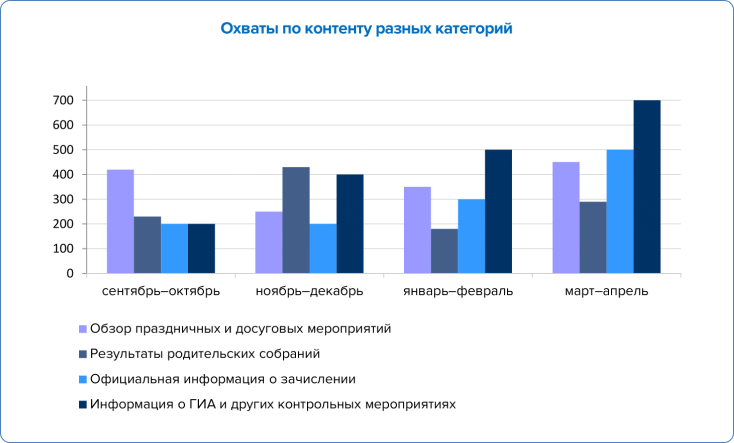 Вывод: работу школы в части ведения госпаблика считать успешной. Продолжать регулярный мониторинг законности публикуемых сведений и эффективности страницы.III. АНАЛИЗ ХОЗЯЙСТВЕННОЙ ДЕЯТЕЛЬНОСТИ И БЕЗОПАСНОСТИ3.1. Закупка и содержание материально-технической базыВ 2023/24 учебном году в школе проводился мониторинг оснащения помещений средствами обучения и воспитания согласно перечню, утвержденному приказом Минпросвещения от 06.09.2022 № 804.Процедура мониторинга состояла из трех этапов:первый этап — оценка соответствия уровня оснащения требованиям ФГОС и ФОП, а также перечню Минпросвещения;второй этап — контроль востребованности средств обучения и воспитания у педагогов, детей и родителей;третий этап — оценка средств обучения и воспитания в рамках смотра-конкурса;<...>.По итогам мониторинга сформирована Карта оценки оснащения учебных помещений по требованиям ФГОС и ФОП.Вывод: оснащения помещений школы средствами обучения и воспитания соответствует требованиям ФГОС и ФОП, а также перечню, утвержденному приказом Минпросвещения от 06.09.2022 № 804. <...>В ходе проверки были выявлены недочеты. С целью повышения качества оснащения рекомендуется:пополнить среду приобретением демонстрационных материалов для обучения английскому языку – закупить запасные экземпляры;<...>3.2. БезопасностьВ отношении безопасности в школе проводится регулярный мониторинг соблюдения противопожарных требований и требований к антитеррористической защищености по готовым чек-листам.За период 2023/24 учебного года в школе была проведена проверка соблюдения требований пожарной безопасности. По итогам проверки было вынесено предписание. Чтобы устранить нарушение законодательства, были предприняты следующие меры:во исполнение требований подпункта «г» пункта 24 Требований, утвержденных постановлением Правительства от 02.08.2019 № 1006, здание МБОУ оборудовано системой тревожной сигнализации.во исполнение требований пункта 43 Правил, утвержденных постановлением Правительства № 1479, в здании МБОУ проведена очистка вентиляционных камер, циклонов, фильтров и воздуховодов.Вывод: по состоянию на дату окончания учебного года требования пожарной безопасности и требования антитеррористической защищенности соблюдены в полном объеме.Учебные предметыВыполнение рабочих программ по классам, %Выполнение рабочих программ по классам, %Выполнение рабочих программ по классам, %Выполнение рабочих программ по классам, %Выполнение рабочих программ по классам, %Выполнение рабочих программ по классам, %Выполнение рабочих программ по классам, %Выполнение рабочих программ по классам, %Учебные предметы1 «А»1 «Б»2 «А»2 «Б»3 «А»3 «Б»4 «А»4 «Б»Русский язык1009810098100100100100Литературное чтение1009710098100100100100Родной язык100100100100100100100100Литературное чтение на родном языке100100100100100100100100Английский языкНе преподаетсяНе преподается10098100100100100Математика1009610096100100100100Окружающий мир1009910098100100100100ОРКСЭНе преподаетсяНе преподаетсяНе преподаетсяНе преподаетсяНе преподаетсяНе преподается100100Изобразительное
искусство10010010098100100100100Музыка100100100100100100100100Технология100100100100100100100100Физическая культура100100100100100100100100Учебные предметыВыполнение рабочих программ по классам, %Выполнение рабочих программ по классам, %Выполнение рабочих программ по классам, %Выполнение рабочих программ по классам, %Выполнение рабочих программ по классам, %Выполнение рабочих программ по классам, %Выполнение рабочих программ по классам, %Выполнение рабочих программ по классам, %Выполнение рабочих программ по классам, %Выполнение рабочих программ по классам, %Учебные предметы5 «А»5 «Б»6 «А»6 «Б»7 «А»7 «Б»8 «А»8 «Б»9 «А»9 «Б»Русский язык100100100100100100100100100100Литература100100100100100100100100100100Родной язык100100100100100100100100100100Литература на родном
языке100100100100100100100100100100Английский язык100100100100100100100100100100Второй иностранный
язык100100100100100100100100100100Математика100100100100------АлгебраНе преподаетсяНе преподаетсяНе преподаетсяНе преподается100100100100100100ГеометрияНе преподаетсяНе преподаетсяНе преподаетсяНе преподается100100100100100100Вероятность и статистикаНе преподаетсяНе преподаетсяНе преподаетсяНе преподается100100100100100100ИнформатикаНе преподаетсяНе преподаетсяНе преподаетсяНе преподается100100100100100100ФизикаНе преподаетсяНе преподаетсяНе преподаетсяНе преподается100100100100100100Биология100100100100100100100100100100ХимияНе преподаетсяНе преподаетсяНе преподаетсяНе преподаетсяНе преподаетсяНе преподается100100100100Обществознание100100100100100100100100100100История100100100100100100100100100100География100100100100100100100100100100Изобразительное
искусство100100100100100100100100--Музыка100100100100100100100100--Технология100100100100100100100100--Физическая культура100100100100100100100100100100Основы безопасности
жизнедеятельности100100100100100100100100100100Учебные предметы и
уровень изученияВыполнение рабочих программ по классам и профилям
обучения, %Выполнение рабочих программ по классам и профилям
обучения, %Выполнение рабочих программ по классам и профилям
обучения, %Выполнение рабочих программ по классам и профилям
обучения, %Учебные предметы и
уровень изучения10 «А»,
естественно-
научный
профиль10 «Б»,
социально-
экономический
профиль11 «А»,
естественно-
научный
профиль11 «Б»,
социально-
экономический
профильРусский язык100100100100Литература100100100100Иностранный язык (английский язык)100100100100Математика100100100100Информатика100100100100История100100100100Обществознание100100100100География100100100100Физика100100100100Химия100100100100Биология100100100100Основы безопасности
жизнедеятельности100100100100Физическая культура100100100100Индивидуальный проект100100100100Основы предпринимательской деятельностиНе
преподается100Не
преподается100Основы экономикиНе
преподается100Не
преподается100Социально-экономическая географияНе
преподается100Не
преподается100Биохимия100Не
преподается100Не
преподаетсяОсновы генетики100Не
преподается100Не
преподаетсяПрикладная физика100Не
преподается100Не
преподаетсяКлассыКачественная успеваемость, %Качественная успеваемость, %Качественная успеваемость, %Классы2021/22 учебный год2022/23 учебный год2023/24 учебный год1–4-е75,1%86,8%80,2%5–9-е51,6%57,3%55,1%10–11-е46,2%38,9%51,5%Общее по школе51,4%63,5%60,8%ПредметСредний балл за ОГЭСредний балл за годКоличество выпускников, которые на ОГЭ показали результатКоличество выпускников, которые на ОГЭ показали результатКоличество выпускников, которые на ОГЭ показали результатПредметСредний балл за ОГЭСредний балл за годвыше годовогоравный годовомуниже годовогоРусский язык4,34,23704Математика4,244,45648Обществознание44,24154История3,84,4–612Иностранный язык3,83,9–91Биология3,83,716–Информатика4,24,3–71Литература4,64,6–3–Физика4,24,3–41География55–1–Химия4,54,5–2–ПредметСредний балл за ЕГЭСредний балл за годКоличество выпускников, которые на ЕГЭ показали результатКоличество выпускников, которые на ЕГЭ показали результатКоличество выпускников, которые на ЕГЭ показали результатПредметСредний балл за ЕГЭСредний балл за годвыше годовогоравный годовомуниже годовогоРусский язык4,34,23704Математика4,244,45648Обществознание44,24154История3,84,4–612Иностранный язык3,83,9–91Биология3,83,716–Информатика4,24,3–71Литература4,64,6–3–Физика4,24,3–41География55–1–Химия4,54,5–2–КлассСредний балл по результатам анкетирования родителей1-й класс752-й класс733-й класс70,5<…>Тема собранияГруппаРезультаты<...><...><...>№ п/пНазвание мероприятияМодуль1 «А»1 «Б»2 «А»<...>4 «Б»1Всероссийский урок науки и технологийУрочная деятельность++++2Знакомство со школьным музеем (для 1-х классов)Урочная деятельность++3Акция «Внимание, дети!» в рамках Недели безопасностиОсновные школьные дела++++4Классный час «Мое здоровье. Как уберечься от ОРВИ, гриппа и коронавируса»Классное руководство++++5«Я талантлив» – конкурс песен, стихов и рисунков об осениОсновные школьные дела++++6Неделя иностранных языковУрочная деятельность++7Конкурс рисунков «Бабушкам и дедушкам» ко Дню пожилого человекаОсновные школьные дела++++8Всероссийский онлайн-урок «Экология и здоровьесбережение»Урочная деятельность++++9Ко дню рождения С. Есенина. Конкурс чтецов «Есенин для детей»Урочная деятельность++10Всероссийский урок безопасности в сети ИнтернетУрочная деятельность++11Конкурс «Битва семейных хоров»Взаимодействие с родителями (законными представителями)++++<...><...><...><...><...><...><...><...>ВсегоВсегоВсего4038464640№ п/пНазвание мероприятияМодуль5 «А»5 «Б»6 «А»<...>9 «Б»1Всероссийский урок науки и технологийУрочная деятельность++++2Единые классные часы, посвященные дню окончания Второй мировой войныКлассное руководство++++3Акция «Внимание, дети!» в рамках Недели безопасностиОсновные школьные дела++++4Классный час «Мое здоровье. Как уберечься от коронавируса»Классное руководство+++5Всероссийский экологический диктантУрочная деятельность++++6Неделя иностранных языковУрочная деятельность++++7Акция «Мы уважаем старшее поколение» ко Дню пожилого человекаОсновные школьные дела++++8«С Днем учителя!» День самоуправления и праздничный концерт для педагоговОсновные школьные делаСамоуправление++9Всероссийский онлайн-урок «Экология и здоровьесбережение»Урочная деятельность+++10Ко дню рождения С. Есенина.Конкурс чтецов «Читаем Есенина»Урочная деятельность+11Всероссийский урок безопасности в сети ИнтернетУрочная деятельность++++12Конкурс «Битва семейных хоров»Взаимодействие с родителями (законными представителями)+<...><...><...><...><...><...><...><...>ВсегоВсегоВсего3836384630№ п/пНазвание мероприятияМодуль10 «А»10 «Б»10 «В»<...>11 «Г»1Всероссийский урок науки и технологийУрочная деятельность++++2Единые классные часы, посвященные дню окончания Второй мировой войныКлассное руководство++++3Классный час «Мое здоровье. Как уберечься от ОРВИ, гриппа и коронавируса»Классное руководство+++4Всероссийский экологический диктантУрочная деятельность++++5Неделя иностранных языковУрочная деятельность++++6«С Днем учителя!» День самоуправления и праздничный концерт для педагоговОсновные школьные делаСамоуправление++<...><...><...><...><...><...><...><...>ВсегоВсегоВсего3836384630Название конкурса/олимпиадыУровеньКоличество участников по ступеням образованияПобедители и призеры«Открытые ладони»Всероссийский5–7-е кл. – 6 чел.–«Гармония звуков и слов. Поэзия Серебряного века»Всероссийский5–11-е кл. – 15 чел.–<...><...><...><...>НаправлениеНазвание курсаФ. И. О. педагогаКлассыОбщее количество обучающихсяИнформационно-просветительские занятия патриотической, нравственной и экологической направленности «Разговоры о важном»Разговоры о важномКлассные руководители1–9345Профориентационные занятия «Россия – мои горизонты»«Россия – мои горизонты»Классные руководители6–11250Занятия по формированию функциональной грамотности обучающихся«Основы функциональной грамотности»Симакова И.П.Лихачева М.П.1–9150<….><….><….><….><….Направление воспитательной деятельностиРешаемые воспитательные задачиПримеры темы уроковПримеры воспитательных мероприятийПредметы естественно-научного цикла (химия, биология, физика)Предметы естественно-научного цикла (химия, биология, физика)Предметы естественно-научного цикла (химия, биология, физика)Предметы естественно-научного цикла (химия, биология, физика)ЭкологическоеФормирование бережного отношения к окружающей природеБиология, «Многообразие живых организмов», 5-е классыПредметные недели по биологии, химии, физикеЭкологическое<...><...><...>Физическое воспитание, формирование культуры здоровья и эмоционального благополучияФормирование навыков ЗОЖБиология, «Тип Плоские черви», 7-е классыПредметные недели по биологии, химии, физикеФизическое воспитание, формирование культуры здоровья и эмоционального благополучия<...><...><...>ТрудовоеФормирование навыков организации рабочего места, навыков культуры трудаБиология, «Увеличительные приборы»Биология, лабораторная работа № 1 «Изучение строения увеличительных приборов», 5-е классыАкция «Поможем зимующим птицам»Оформление электронного живого уголкаТрудовое<...><...><...>Освоение социального опыта, основных социальных ролейФормирование навыков работы в группе, коммуникативных навыковИндивидуальный проект по биологии «Влияние физической нагрузки на сердце», 10 «А» классАкция школьного движения волонтеров «Одинокие люди»Освоение социального опыта, основных социальных ролей<...><...><...><...><...><...><...>Количество конфликтов на национальной и религиозной почве (в месяц по школе)Количество конфликтов на национальной и религиозной почве (в месяц по школе)СентябрьМай20ПараметрПоказатель в прошлом периодеЦелевой показательФактический показательСоответствиеДинамика в сравнении с тем же периодом прошлого годаВысшая квалификационная категория33%27%27%СоответствуетСтабильнаяПервая квалификационная категория21%22%18%НижеОтрицательнаяСоответствие занимаемой должности26%28%30%ВышеПоложительнаяБез категории21%23%25%ВышеПоложительнаяКоличество публикаций педагогов школы12157НижеОтрицательнаяУчастие педагогов школы в конкурсах профессионального мастерства, конференциях283035ВышеПоложительнаяКоличество открытых уроков212527ВышеПоложительнаяКоличество педагогов-победителей и призеров конкурсов профессионального мастерства6118НижеПоложительнаяКоличество семинаров уровня выше школьного, проведенных на базе школы457ВышеПоложительнаяКоличество семинаров, посещенных педагогами школы, из них – с представлением опыта14/215/318/3Выше/ соответствуетПоложительнаяТворческие отчеты по программе саморазвития и самообразования102015НижеПоложительнаяКоличество личных сайтов педагогов/процент от общего количества членов педагогического коллектива9/17%16/30%12/23%НижеПоложительнаяКоличество предметных и тематических недель101111СоотвествуетПоложительнаяКоличество участников ВсОШ, из них – количество победителей, призеровШкольный этап 675/170Муниципальный этап 120/18Школьный этап 680/170Муниципальный этап 200/20Школьный этап 599/109Муниципальный этап 90/11ШЭ нижеМЭ нижеОтрицательнаяКоличество олимпиад, конкурсов разной предметной направленности и количество участников в них25/42030/45020/365НижеОтрицательнаяКоличество педагогов, вовлеченных в инновационную деятельность/доля от общего количества членов педагогического коллектива35/65%43/80%42/78%НижеПоложительнаяОбщая результативность образовательной деятельностиУспеваемость: 99,32%Качество знаний: 45,68%Успеваемость: 100%Качество знаний: 50%Успеваемость: 97, 69%Качество знаний: 44,69%НижеОтрицательнаяПоказатели2022/2023 учебный год2023/2024 учебный годКоличество предписаний от органов контроля/надзора, протестов прокурора105Количество жалоб работников, родителей (законных представителей) учеников30ПоказателиКоличество педагогов (за отчетный период в сравнении с предыдущим годом) Количество педагогов (за отчетный период в сравнении с предыдущим годом) Показатели2022/232023/24Повышение профессиональной компетенции Повышение профессиональной компетенции Повышение профессиональной компетенции Обучение в вузе1—Курсы переподготовки1—Курсы по повышению квалификации35Аттестация на соответствие занимаемой должности12Аттестация на первую квалификационную категорию23Аттестация на высшую квалификационную категорию12Обучение на семинарах56Посещение методобъединений56Обмен опытом на конференциях, форумах, методических семинарах, круглых столах44Публикация в профессиональных изданиях44Участие в конкурсах профессионального мастерства разного уровня:Участие в конкурсах профессионального мастерства разного уровня:Участие в конкурсах профессионального мастерства разного уровня:муниципальный уровень18региональный уровень15федеральный уровень—3Участие педагогов и учеников (муниципальных, областных)69№ п/пМероприятияКоличество работников, в отношении которых проведено мероприятие1Обучение навыкам оказания первой помощи342Оборудование кабинета охраны труда503Периодические медицинские осмотры505Психиатрическое освидетельствование275Обеспечение работников СИЗ и смывающими средствами по новым правилам506<…>Отчет составлен24.06.2024Заместитель директора по УВРЛеонтьеваЛеонтьева А.С.Отчет принятДиректор МБОУ Школа № 3ГлебоваГлебова Н.Н.